Vocabulary: Number Line Frog Hop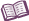 VocabularyAdd – to combine or join two numbers.Difference – the result of subtracting numbers.The difference between 8 and 3 is 5 because 8 – 3 = 5.Equation – a statement that two values are equal.Equations are indicated by the equals sign (=).The equation showing that the sum of 3 and 2 is equal to 5 is 3 + 2 = 5.Subtract – to take one number away from another.15 – 9 means to start with 15 and take away 9. This can also be stated like this: “Subtract 9 from 15.”Sum – the result of adding numbers.The sum of 7 and 4 is 11 because 7 + 4 = 11.